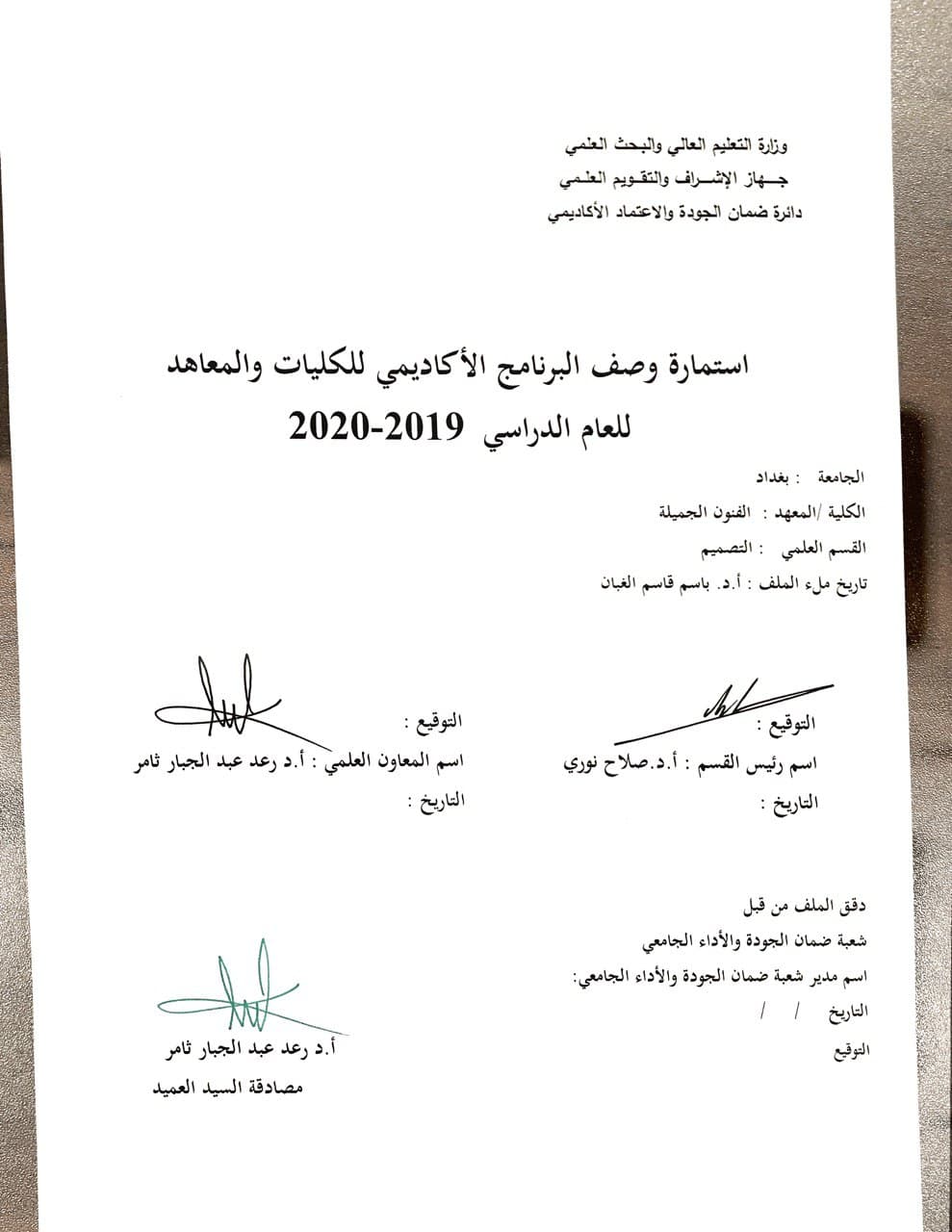 وصف البرنامج الأكاديمي نموذج وصف المقررنموذج وصف المقرروصف المقررمقرر تطبيقي يحتوي على منهاجا نظريا وعمليا يسهم في تطوير مهارات الطالب ويحاكي افكاره وتطلعاته الوظيفية كما ويسهم في تطوير قدرات الطالب في ايجاد الافكار التصميمية وتطبيقها في جوانب الحياة العملية في تخصصه الدقيق .  المؤسسة التعليميةجامعة بغداد / كلية الفنون الجميلةالقسم العلمي / المركز قسم التصميم / الاقمشةاسم البرنامج الأكاديمي او المهنيالمنظور / D3اسم الشهادة النهائية المرحلة الثالثة النظام الدراسي :سنوي /مقررات/اخرى  سنوي برنامج الاعتماد المعتمد  دوام يومي المؤثرات الخارجية الأخرى تاريخ إعداد الوصف 1/ 9 /2019أهداف البرنامج الأكاديميأهداف البرنامج الأكاديميتطوير وتنمية امكانيات الطالب في الرسم المنظوري للتعبير عن افكارهم التصميمية بالأسلوب المناسب. تطوير وتنمية امكانيات الطالب في الرسم المنظوري للتعبير عن افكارهم التصميمية بالأسلوب المناسب. توضيح مفهوم المنظور ومصطلحاته وقوانين وطرق رسمه المتعددة .توضيح مفهوم المنظور ومصطلحاته وقوانين وطرق رسمه المتعددة .     ج- اكساب الطالب القدرة والمهارة في الاحساس بالبعد الثالث للأشكال الثنائية .     ج- اكساب الطالب القدرة والمهارة في الاحساس بالبعد الثالث للأشكال الثنائية . مخرجات البرنامج المطلوبة وطرائق التعليم والتعلم والتقييمأ-ا الاهداف المعرفية . أ1- الفهم والاستيعاب للمنظور ومجالات استخدامه العملية في التصميم . أ2- اكتساب المعرفة والمهارة في ايجاد الحلول التصميمية واخراج الافكار.أ3- التهذيب للذوق الفني والجمالي للطالب في استخدام معلوماته وتطبيقها .أ4- التركيز في الرسم للخطوط المتداخلة والمتشابكة واستخراج الاشكال الثلاثية منها .ب -الاهداف المهاراتية الخاصة بالبرنامج : ب 1 - المهارة التقنية في اساسيات استخدام المنظور والرسم الثلاثي وعملية التكوين الشكلي الثلاثي الابعاد.ب 2 - مهارة استخدام الادوات الهندسية في الرسم المنظوري .ب 3 - مهارات التفكيك والتركيب للفكرة التصميمية من خلال الرسم المنظوري .         طرائق التعليم والتعلم المقرر تطبيقي يحتوي على محور نظري ومحور عملي وتتكون المادة العملية على تطبيقات وعمليات لمنهج علمي على وفق المفردة الموضوعية المطروحة وطرح تصميمات تخدم التخصص الدقيق للطلبة وبيان طبيعتها الوظيفية والشكلية .     طرائق التقييم التطبيقات الصفية اليومية , وكذلك الاختبارات الفصلية النظرية والعملية , بالإضافة الى المشاركة في اعمال المعرض السنوي للقسم .ج-الاهداف الوجدانية والقيمية :ج1-  تطوير قدرة الطالب على الصبر والمثابرة في اداء العمل لساعات متواصلة حتى إنجازه .ج2- المشاركة الجماعية في ايجاد الحلول التصميمية .ج3-  تنمية الافكار وتطوير المهارات الفكرية في الرسم والاستنتاج الشكلي للعمل التصميمي .   ج4-    طرائق التعليم والتعلم إدارة المحاضرة على نحو تطبيقي مرتبط بواقع الحياة اليومية لجذب الطالب الى موضوع الدرس دون الابتعاد عن صلب الموضوع لتكون المادة مرنه قابله للفهم والتحليل .تكليف الطالب ببعض الأنشطة والواجبات الجماعية.تخصيص نسبة من الدرجة للواجبات اليومية والاختبارات .   طرائق التقييم المشاركة الفاعلة في قاعة الدرس دليل التزام الطالب وتحمله المسؤولية.الالتزام بالموعد المحدد في تقديم الواجبات والبحوث.تعبر الاختبارات الفصلية والنهائية عن الالتزام والتحصيل المعرفي والمهاري.د -المهارات العامة والتأهيلية المنقولة (المهارات الأخرى المتعلقة بقابلية التوظيف والتطور الشخصي).د1-  تنمية قدرة الطالب على التعامل مع وسائل التقنية.د2-  تنمية قدرة الطالب على التعامل مع الإنترنت.د3-  تنمية قدرة الطالب على التعامل مع الوسائل المتعددة.  د4-    تطوير قدرة الطالب على الحوار والمناقشة.د -المهارات العامة والتأهيلية المنقولة (المهارات الأخرى المتعلقة بقابلية التوظيف والتطور الشخصي).د1-  تنمية قدرة الطالب على التعامل مع وسائل التقنية.د2-  تنمية قدرة الطالب على التعامل مع الإنترنت.د3-  تنمية قدرة الطالب على التعامل مع الوسائل المتعددة.  د4-    تطوير قدرة الطالب على الحوار والمناقشة.د -المهارات العامة والتأهيلية المنقولة (المهارات الأخرى المتعلقة بقابلية التوظيف والتطور الشخصي).د1-  تنمية قدرة الطالب على التعامل مع وسائل التقنية.د2-  تنمية قدرة الطالب على التعامل مع الإنترنت.د3-  تنمية قدرة الطالب على التعامل مع الوسائل المتعددة.  د4-    تطوير قدرة الطالب على الحوار والمناقشة.د -المهارات العامة والتأهيلية المنقولة (المهارات الأخرى المتعلقة بقابلية التوظيف والتطور الشخصي).د1-  تنمية قدرة الطالب على التعامل مع وسائل التقنية.د2-  تنمية قدرة الطالب على التعامل مع الإنترنت.د3-  تنمية قدرة الطالب على التعامل مع الوسائل المتعددة.  د4-    تطوير قدرة الطالب على الحوار والمناقشة.د -المهارات العامة والتأهيلية المنقولة (المهارات الأخرى المتعلقة بقابلية التوظيف والتطور الشخصي).د1-  تنمية قدرة الطالب على التعامل مع وسائل التقنية.د2-  تنمية قدرة الطالب على التعامل مع الإنترنت.د3-  تنمية قدرة الطالب على التعامل مع الوسائل المتعددة.  د4-    تطوير قدرة الطالب على الحوار والمناقشة.بنية البرنامج بنية البرنامج بنية البرنامج بنية البرنامج بنية البرنامج المرحلة الدراسيةرمز المقرر أو المساقاسم المقرر أو المساقالساعات المعتمدةالساعات المعتمدةالثالثة D3المنظور30 نظري120عمليالتخطيط للتطور الشخصياتباع الاساليب العلمية المتقدمة في تدريس مادة المنظور والتي تواكب التطور العلمي ومتابعة التحديثات العالمية وفق منهج علمي يستند  على المصادر الرصينة.البحث عن اساليب جديدة باستخدام برامج الحاسوب.تطوير المهارات اللونية بأساليب جديدة.معيار القبول (وضع الأنظمة المتعلقة بالالتحاق بالكلية أو المعهد)أهم مصادر المعلومات عن البرنامجاسماعيل ابراهيم الشيخلي , المنظور , دار الكتب للطباعة والنشر , جامعة الموصل 1999.   محي الدين طالو , المنظور الفني وتطبيقاتة في مجلات الفنون التشكيلية والديكور , 2002.مواقع الانترنت. مخطط مهارات المنهجمخطط مهارات المنهجمخطط مهارات المنهجمخطط مهارات المنهجمخطط مهارات المنهجمخطط مهارات المنهجمخطط مهارات المنهجمخطط مهارات المنهجمخطط مهارات المنهجمخطط مهارات المنهجمخطط مهارات المنهجمخطط مهارات المنهجمخطط مهارات المنهجمخطط مهارات المنهجمخطط مهارات المنهجمخطط مهارات المنهجمخطط مهارات المنهجمخطط مهارات المنهجمخطط مهارات المنهجمخطط مهارات المنهجيرجى وضع اشارة في المربعات المقابلة لمخرجات التعلم الفردية من البرنامج الخاضعة للتقييميرجى وضع اشارة في المربعات المقابلة لمخرجات التعلم الفردية من البرنامج الخاضعة للتقييميرجى وضع اشارة في المربعات المقابلة لمخرجات التعلم الفردية من البرنامج الخاضعة للتقييميرجى وضع اشارة في المربعات المقابلة لمخرجات التعلم الفردية من البرنامج الخاضعة للتقييميرجى وضع اشارة في المربعات المقابلة لمخرجات التعلم الفردية من البرنامج الخاضعة للتقييميرجى وضع اشارة في المربعات المقابلة لمخرجات التعلم الفردية من البرنامج الخاضعة للتقييميرجى وضع اشارة في المربعات المقابلة لمخرجات التعلم الفردية من البرنامج الخاضعة للتقييميرجى وضع اشارة في المربعات المقابلة لمخرجات التعلم الفردية من البرنامج الخاضعة للتقييميرجى وضع اشارة في المربعات المقابلة لمخرجات التعلم الفردية من البرنامج الخاضعة للتقييميرجى وضع اشارة في المربعات المقابلة لمخرجات التعلم الفردية من البرنامج الخاضعة للتقييميرجى وضع اشارة في المربعات المقابلة لمخرجات التعلم الفردية من البرنامج الخاضعة للتقييميرجى وضع اشارة في المربعات المقابلة لمخرجات التعلم الفردية من البرنامج الخاضعة للتقييميرجى وضع اشارة في المربعات المقابلة لمخرجات التعلم الفردية من البرنامج الخاضعة للتقييميرجى وضع اشارة في المربعات المقابلة لمخرجات التعلم الفردية من البرنامج الخاضعة للتقييميرجى وضع اشارة في المربعات المقابلة لمخرجات التعلم الفردية من البرنامج الخاضعة للتقييميرجى وضع اشارة في المربعات المقابلة لمخرجات التعلم الفردية من البرنامج الخاضعة للتقييميرجى وضع اشارة في المربعات المقابلة لمخرجات التعلم الفردية من البرنامج الخاضعة للتقييميرجى وضع اشارة في المربعات المقابلة لمخرجات التعلم الفردية من البرنامج الخاضعة للتقييميرجى وضع اشارة في المربعات المقابلة لمخرجات التعلم الفردية من البرنامج الخاضعة للتقييميرجى وضع اشارة في المربعات المقابلة لمخرجات التعلم الفردية من البرنامج الخاضعة للتقييممخرجات التعلم المطلوبة من البرنامجمخرجات التعلم المطلوبة من البرنامجمخرجات التعلم المطلوبة من البرنامجمخرجات التعلم المطلوبة من البرنامجمخرجات التعلم المطلوبة من البرنامجمخرجات التعلم المطلوبة من البرنامجمخرجات التعلم المطلوبة من البرنامجمخرجات التعلم المطلوبة من البرنامجمخرجات التعلم المطلوبة من البرنامجمخرجات التعلم المطلوبة من البرنامجمخرجات التعلم المطلوبة من البرنامجمخرجات التعلم المطلوبة من البرنامجمخرجات التعلم المطلوبة من البرنامجمخرجات التعلم المطلوبة من البرنامجمخرجات التعلم المطلوبة من البرنامجمخرجات التعلم المطلوبة من البرنامجالسنة / المستوىرمز المقرراسم المقررأساسيأم اختياريالاهداف المعرفيةالاهداف المعرفيةالاهداف المعرفيةالاهداف المعرفيةالاهداف المهاراتية الخاصة بالبرنامجالاهداف المهاراتية الخاصة بالبرنامجالاهداف المهاراتية الخاصة بالبرنامجالاهداف المهاراتية الخاصة بالبرنامجالاهداف الوجدانية والقيميةالاهداف الوجدانية والقيميةالاهداف الوجدانية والقيميةالاهداف الوجدانية والقيميةالمهارات العامة والتأهيلية المنقولة(المهارات الأخرى المتعلقة بقابلية التوظيف والتطور الشخصي)المهارات العامة والتأهيلية المنقولة(المهارات الأخرى المتعلقة بقابلية التوظيف والتطور الشخصي)المهارات العامة والتأهيلية المنقولة(المهارات الأخرى المتعلقة بقابلية التوظيف والتطور الشخصي)المهارات العامة والتأهيلية المنقولة(المهارات الأخرى المتعلقة بقابلية التوظيف والتطور الشخصي)السنة / المستوىرمز المقرراسم المقررأساسيأم اختياريأ1أ2أ3أ4ب1ب2ب3ب4ج1ج2ج3ج4د1د2د3د4المرحلة الثالثةD3المنظورأساسي**************المرحلة الثالثةمقرر تطبيقي يحتوي على منهاجا نظريا وعمليا يسهم في تطوير مهارات الطالب ويحاكي افكاره وتطلعاته الوظيفية كما ويسهم في تطوير قدرات الطالب في ايجاد الافكار التصميمية وتطبيقها في جوانب الحياة العملية في تخصصه الدقيق .  المؤسسة التعليميةجامعة بغداد / كلية الفنون الجميلة القسم الجامعي / المركزقسم التصميم / الاقمشة اسم / رمز المقررالمنظور / D3أشكال الحضور المتاحةدوام يوميالفصل / السنةسنوي / 2019-2020عدد الساعات الدراسية (الكلي)30 ساعة نظري / 120 ساعة عملي تاريخ إعداد هذا الوصف 1/ 9 /20198- أهداف المقرر :8- أهداف المقرر :تطوير وتنمية امكانيات الطالب في الرسم المنظوري للتعبير عن افكارهم التصميمية بالأسلوب المناسب. تطوير وتنمية امكانيات الطالب في الرسم المنظوري للتعبير عن افكارهم التصميمية بالأسلوب المناسب. توضيح مفهوم المنظور ومصطلحاته وقوانين وطرق رسمه المتعددة .توضيح مفهوم المنظور ومصطلحاته وقوانين وطرق رسمه المتعددة .     ج- اكساب الطالب القدرة والمهارة في الاحساس بالبعد الثالث للأشكال الثنائية .     ج- اكساب الطالب القدرة والمهارة في الاحساس بالبعد الثالث للأشكال الثنائية .مخرجات التعلم وطرائق التعليم والتعلم والتقييمأ- الاهداف المعرفية  الفهم والاستيعاب للمنظور ومجالات استخدامه العملية في التصميم . اكتساب المعرفة والمهارة في ايجاد الحلول التصميمية واخراج الافكار.3- التهذيب للذوق الفني والجمالي للطالب في استخدام معلوماته وتطبيقها .ب- الاهداف المهاراتية الخاصة بالمقررالمهارة التقنية في اساسيات استخدام المنظور والرسم الثلاثي وعملية التكوين الشكلي الثلاثي الابعاد.مهارة استخدام الادوات الهندسية في الرسم المنظوري .مهارات التركيز في الرسم للخطوط المتداخلة والمتشابكة واستخراج الاشكال الثلاثية منها . مهارات التفكيك والتركيب للفكرة التصميمية من خلال الرسم المنظوري .     طرائق التعليم والتعلم المقرر تطبيقي يحتوي على محور نظري ومحور عملي وتتكون المادة العملية على تطبيقات وعمليات لمنهج علمي على وفق المفردة الموضوعية المطروحة وطرح تصميمات تخدم التخصص الدقيق للطلبة وبيان طبيعتها الوظيفية والشكلية .     10-  طرائق التقييم التطبيقات الصفية اليومية , وكذلك الاختبارات الفصلية النظرية والعملية , بالإضافة الى المشاركة في اعمال المعرض السنوي للقسم .ج- الاهداف الوجدانية والقيمية ج1-  تطوير قدرة الطالب على الصبر والمثابرة في اداء العمل لساعات متواصلة حتى إنجازه .ج2- المشاركة الجماعية في ايجاد الحلول التصميمية .ج3-  تنمية الافكار وتطوير المهارات الفكرية في الرسم والاستنتاج الشكلي للعمل التصميمي . 11-   طرائق التعليم والتعلم إدارة المحاضرة على نحو تطبيقي مرتبط بواقع الحياة اليومية لجذب الطالب الى موضوع الدرس دون الابتعاد عن صلب الموضوع لتكون المادة مرنه قابله للفهم والتحليل .تكليف الطالب ببعض الأنشطة والواجبات الجماعية.تخصيص نسبة من الدرجة للواجبات اليومية والاختبارات .  12- طرائق التقييم المشاركة الفاعلة في قاعة الدرس دليل التزام الطالب وتحمله المسؤولية.الالتزام بالموعد المحدد في تقديم الواجبات والبحوث.تعبر الاختبارات الفصلية والنهائية عن الالتزام والتحصيل المعرفي والمهاري.د - المهارات  العامة والمنقولة ( المهارات الأخرى المتعلقة بقابلية التوظيف والتطور الشخصي ).د1-  تنمية قدرة الطالب على التعامل مع وسائل التقنية.د2-  تنمية قدرة الطالب على التعامل مع الإنترنت.د3-  تنمية قدرة الطالب على التعامل مع الوسائل المتعددة.د4-    تطوير قدرة الطالب على الحوار والمناقشة. بنية المقرر بنية المقرر بنية المقرر بنية المقرر بنية المقرر بنية المقررالأسبوعالساعاتمخرجات التعلم المطلوبةاسم الوحدة / المساق أو الموضوعطريقة التعليمطريقة التقييم15تطوير المهارات في النقد والتحليلمقدمة في الرسم الثلاثي ومفهوم المنظور وطرق رسمهنظري + عملي تقييم تمرين 25تطوير فكرة تصميميةقواعد رسم المنظور ذو نقطتي تلاشينظري + عملي تقييم تمرين 35تطوير فكرة تصميميةمكونات اللوحة المنظوريةنظري + عملي تقييم تمرين 45تطوير فكرة تصميميةقواعد رسم منظور ذو نقطتي تلاشينظري + عملي تقييم تمرين 55تطوير فكرة تصميميةرسم منظور المسطحاتنظري + عملي تقييم تمرين 65تطوير فكرة تصميميةرسم منظور المسطحات المربعات والمستطيلاتنظري + عملي تقييم تمرين 75تطوير فكرة تصميميةرسم منظور المسطحات المثلثات والدوائرنظري + عملي تقييم تمرين 85تطوير فكرة تصميميةرسم منظور ذو نقطة تلاشي واحدة نظري + عملي تقييم تمرين 95تطوير فكرة تصميميةتطبيق رسم المنظور يحتوي على اشكال متعددة نظري + عملي تقييم تمرين 105تطوير فكرة تصميميةرسم لوحة متكاملة  نموذج 1نظري + عملي تقييم تمرين 115تطوير فكرة تصميميةرسم لوحة متكاملة نموذج 2نظري + عملي تقييم تمرين 125تطوير فكرة تصميميةرسم  لوحة منظورية  تحتوي على مسطحات مربع ومستطيل ومثلث نظري + عملي تقييم تمرين 135تطوير فكرة تصميميةتطبيقات في رسم الاشخاص منظوريا السلم المتلاشينظري + عملي تقييم تمرين 145تطوير فكرة تصميميةتطبيق في رسم المانيكانات منظورياًنظري + عملي تقييم تمرين 155تطوير فكرة تصميميةامتحاننظري + عملي تقييم تمرين 165تطوير فكرة تصميميةقواعد رسم المجسمات في المنظورنظري + عملي تقييم تمرين 175تطوير فكرة تصميميةرسم المجسمات في المنظورنظري + عملي تقييم تمرين 185تطوير فكرة تصميميةمنظور نقطتين في المجسمات نظري + عملي تقييم تمرين 195تطوير فكرة تصميميةتطبيق رسم الهرم والمخروطنظري + عملي تقييم تمرين 205تطوير فكرة تصميميةتطبيق رسم المكعبنظري + عملي تقييم تمرين 215تطوير فكرة تصميميةتطبيق رسم المكعبات بحركات مختلفةنظري + عملي تقييم تمرين 225تطوير فكرة تصميميةتطبيق رسم الاسطوانة نموذج 1نظري + عملي تقييم تمرين 235تطوير فكرة تصميميةتطبيق رسم الاسطوانة نموذج 2نظري + عملي تقييم تمرين 245تطوير فكرة تصميميةتطبيقات في رسم الاشخاص منظوريا السلم المتلاشينظري + عملي تقييم تمرين 255تطوير فكرة تصميميةتطبيق في رسم المانيكانات منظورياًنظري + عملي تقييم تمرين 265تطوير فكرة تصميميةامتحاننظري + عملي تقييم تمرين 275تطوير فكرة تصميميةتطبيقات في الظل والضوء منظوريا نظري + عملي تقييم تمرين 285تطوير فكرة تصميميةرسم لوحة منظورية تحتوي على مجسمات للمكعب مزخرفة نظري + عملي تقييم تمرين 295تطوير فكرة تصميميةرسم لوحة منظورية تحتوي على مجسمات كروية نظري + عملي تقييم تمرين 305تطوير فكرة تصميميةتطبيق لرسم زخرفة مجسمة  نظري + عملي تقييم تمرين 315تطوير فكرة تصميميةالامتحان النهائي نظري + عملي تقييم تمرين  البنية التحتية  البنية التحتية الكتب المقررة المطلوبة لايوجد المراجع الرئيسية ( المصادر )   اسماعيل ابراهيم الشيخلي , المنظور , دار الكتب للطباعة والنشر , جامعة الموصل 1999.   الكتب والمراجع التي يوصى بها ( المجلات العلمية والتقارير, ...) محي الدين طالو , المنظور الفني وتطبيقاتة في مجلات الفنون التشكيلية والديكور , 2002المراجع الالكترونية , مواقع الانترنت ...https://www.abjjad.com خطة تطوير المقرر الدراسيتعتمد خطة تطوير المقرر من خلال الاستفادة من الاخطاء التي يتعرض لها الطلبة, وكذلك الاستفادة من المتغيرات السنوية التي تطرأ على المنظور نظريا وعمليا .  